Formulaire d’inscription		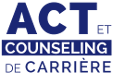 Titre de la formation :Endroit et date :Tarif : Régulier – Étudiant - Groupe Nom et prénom : Adresse : Téléphone (travail) : 		Résidence/cell. : 	Courriel (travail) : 	Courriel (résidence) : Profession : 	Secteur d’emploi : Spécifiez votre formation : Politique d’annulationEn cas d'annulation moins de 2 semaines avant la formation, des frais de 20 $ seront retenus.Inscription et paiementSVP vérifier la disponibilité avant de vous inscrire. Une facture vous sera envoyée pour les détails du paiement.Pour information additionnelleColette Charpentier, c.o. – info@counselingact.ca